муниципальное дошкольное образовательное учреждениедетский сад № 8 «Звездочка»Буклет для родителей«Питаемся правильно»подготовила старший воспитатель Худякова  Наталья  Сергеевнастаница Егорлыкская2017 годИспользуемая литература:1. М.М. Безруких, Т.А.Филиппова, А.Г.Макеева. Разговор о правильном питании (методическое пособие для учителя). – М.: НЕСТЛЕ, ОЛМА-ПРЕСС, 2006.       Из мяса подходят говядина, курятина, крольчатина.    Во время болезни лучшего всего готовить пюре из мяса, комбинируя его с   отварными или тушёными овощами, кашами. 

        Особое внимание стоит уделять      кисломолочным продуктам: кефиру, простокваше, ряженке. Они хорошо усваиваются детским организмом, чтобы не тратить лишние силы организма во время его борьбы с простудным заболеванием.        Если ребёнок испытывает боль в горле, нужно исключить из меню острую, кислую и соленую пищу, чтобы не раздражать воспаленное горло и не причинять боль при глотании. 

        При кашле рекомендуется воздержаться от песочного печенья, сухарей, сладких и кислых продуктов. Раздражая слизистую оболочку, они будут провоцировать кашель и сильно затруднят выздоровление.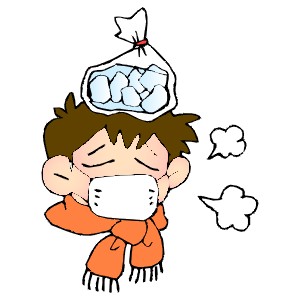 ПОГОВОРИМ О ПИЩЕВЫХ ДОБАВКАХПищевые добавки, разрешенные к применению в пищевой промышленности, классифицируются следующим образом: от Е 100 до Е 183- красители;от Е 200  и далее - консервант;от Е 300 и далее - антиокислители (антиоксиданты), по действию схожи с консервантами.от Е 400  далее - стабилизаторы и загустители;от Е 500 и далее - эмульгаторы (поддерживают определенную структуру продуктов)от Е 600 и далее - усилители вкуса и аромата;от Е 700- Е 800 и далее - запасные индексы;от Е 900 и далее - противопенные вещества.Пищевые добавки, запрещенные к применению в пищевой промышленности России: красители Е 103, Е 107, Е 121, Е 123, Е 125, Е 127, Е 128, Е 154, Е 155.консервант Е 240;улучшители муки и хлеба: Е 924а, Е 924 Опасные: Е102, Е110, Е120, Е124, Е123, Е127, Е129, Е155, Е180, Е201, Е220, Е222, Е223, Е224, Е228, Е242, Е270, Е400, Е401, Е402, Е403, Е404, Е405, Е501, Е502, Е503, Е510, Е513, Е527, Е620, Е636, Е637.Особенности питания детей при простуде  Дети часто подвержены простудным заболеваниям. Быстрее справиться с простудой ребёнку помогут не только лечение и уход, назначенные педиатром, но и         несложные правила питания.

При высокой температуре  нужно давать как можно больше пить. Это поможет восполнить потери воды при обезвоживании. Подойдёт не крепкий чай, кипячёная вода комнатной температуры, отвар шиповника с небольшим количеством сахара или мёда. Следует помнить, что мёд при нагревании теряет свои целебные свойства. Его можно класть только в не горячие напитки или есть вприкуску. Также подойдут фруктовые, овощные соки. 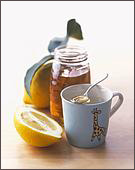 Если ребёнок не хочет кушать, то лучше не настаивать, ведь сейчас важнее, чтобы организм смог справиться с болезнью. А уже потом он сможет                  пополнять потраченные силы и энергию с помощью еды. Но если аппетит ребенка всего лишь  немного снижен, то отказывать в еде не стоит,   просто предлагать меньшие порции, но чаще. 
В рационе больного ребёнка рекомендуется                  использовать свежие и отварные овощи                         и фрукты. Их можно готовить в виде пюре,                 салатов. Лучше использовать фрукты                                и овощи белого и зелёного цвета, красные и                  желтые – с осторожностью, во избежание                     аллергии. ВРЕДНАЯ ЕДАКОПЧЕНЫЕ продукты, сейчас эти продукты изготавливаются не путем копчения, а путем добавления специального раствора, который дает вкус дыма. Это раствор химического содержания очень вреден для здоровья.продукты в ВАКУУМНОЙ упаковке. При изготовлении таких продуктов используют специальную жидкость – химический раствор, вредный для здоровья.ЧИПСЫ. Готовятся с пищевыми добавками, улучшителями вкуса, с чрезмерным количеством соли.ГАЗИРОВАННЫЕ напитки. Полностью химический продукт. К консервантам и вкусовым добавкам прибавляются красители.СЛАДКАЯ продукция (конфеты, чупа-чупсы, жевательные конфеты), изготовленная с использованием химических добавок и большим содержанием сахара.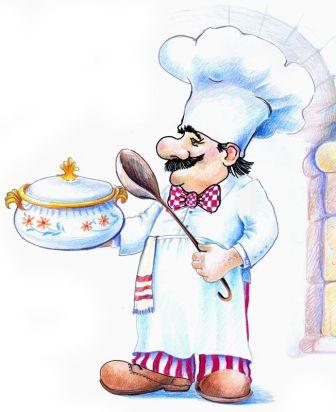 ПитаемсяправильноПитаемсяправильно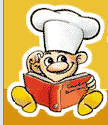       УВАЖАЕМЫЕ РОДИТЕЛИ!Питание ребенка должно соответствовать ежедневным суточным энергетическим затратам организма.Делая выбор между отдельными блюдами, можно руководствоваться следующими  правилами:- в рационе не реже 2 раз в день должны присутствовать горячие блюда- 1-2 раза в день в рацион должен быть включен овощной салат- в обед в качестве первого блюда желателен суп- мясные блюда целесообразно включать в обед- в качестве гарнира можно использовать и овощи, и крупы, и макаронные изделия, чередуя их в течении дня и в разные дни недели- перед сном можно рекомендовать кефир, йогурт, яблоко, банан и т. п.- желательно, чтобы каждый прием пищи завершался горячим или холодным напитком (какао, чай, компот) и по возможности десертом (фрукты, конфеты, мороженое). 